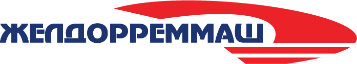 Пресс-релиз10 ноября 2023г. В АО «Желдорреммаш» состоялись командные сессии для высших и линейных руководителей компании по вопросам развития производственных систем     В АО «Желдорреммаш» продолжается реализация комплексной программы обучения развитию производственных систем. В начале ноября были организованы тематические командные сессии для высшего состава руководителей Общества и его филиалов. Мероприятия прошли в Москве, в том числе на базе Московской школы управления «Сколково». Их основной целью стала разработка стратегии развития производственной системы предприятий компании.         В течение нескольких дней высшие руководители Общества, директора площадок и их заместители изучали положительный опыт развития направления крупнейших промышленных холдингов, обсуждали уровни РПС предприятий АО «Желдорреммаш», определяли пути повышения эффективности и разрабатывали стратегию нового типа организации производства, ориентированного на исключение потерь всех видов и во всех сферах деятельности компании. Мероприятия для разных групп менеджеров подбирались индивидуально, проходили в формате лекций, деловых игр, симуляций, процессных моделей и кейсов. Таким образом, была выстроена иерархическая лестница обучения, целью которой стало создание сильной команды профессионалов – единомышленников на разных уровнях управления, способной генерировать идеи, создавать методологию процессов, выступать амбассадорами ценностей, подходов и путей повышения эффективности. Важным шагом стало принятие присяги и определения стратегии по развитию данного направления.       По завершению курса участники получили соответствующие свидетельства и удостоверения о повышении квалификации государственного образца.    - Для успешной деятельности компании необходимо ее постоянное развитие, повышение эффективности деятельности. Этому способствует в том числе реализация проекта развития производственных систем (РПС). Он позволяет по-новому взглянуть на подходы к организации труда и выстраиванию производственной системы. По итогам проведенного обучения лидеры заводов-филиалов должны будут подготовить и реализовывать на местах личные проекты, внедрить полученные знания на своих производствах. А сформулированные в ходе обучающего комплекса цели и задачи позволят повысить скорость и качество трансформации в компании, - отметил заместитель Генерального директора (по организации производства) Андрей Минин.       Проведенное обучение - не финальная командная сессия для руководителей. В планах – регулярные встречи для подведения промежуточных итогов и итерации. Цель ближайшего будущего проекта развития производственной системы компании - 70% персонала производственного блока предприятий Общества в 2024 году должно овладеть необходимыми компетенциями построения производственной системы для повышения эффективности производства. Кроме того, есть намерение создать на площадках ЖДРМ в регионах учебные центры по обучению РПС персонала, в том числе вновь принятых сотрудников. Справка: АО «Желдорреммаш»  — российская компания, осуществляющая ремонт  тягового подвижного состава. Представляет собой сеть локомотиворемонтных заводов, на базе которых проводятся все виды средних и тяжелых ремонтов локомотивов, производство комплектующих, выпуск новых тепловозов.       Основным заказчиком выступает ОАО «РЖД».  АО «Желдорреммаш» ежегодно производит ремонт более 2,5 тысяч секций локомотивов. Осуществляя качественное обслуживание тягового подвижного состава на протяжении всего жизненного цикла, компания гарантирует безопасность пассажиров, сохранность грузов и бесперебойность железнодорожного сообщения.       Имеет 9 производственных площадок по всей территории страны.